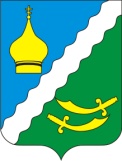 РОССИЙСКАЯ ФЕДЕРАЦИЯРОСТОВСКАЯ ОБЛАСТЬМАТВЕЕВО – КУРГАНСКИЙ РАЙОНМУНИЦИПАЛЬНОЕ ОБРАЗОВАНИЕ«МАТВЕЕВО - КУРГАНСКОЕ СЕЛЬСКОЕ ПОСЕЛЕНИЕ»АДМИНИСТРАЦИЯ МАТВЕЕВО – КУРГАНСКОГО СЕЛЬСКОГО ПОСЕЛЕНИЯПОСТАНОВЛЕНИЕ « 04 »    мая    2022                           № 81                                 п. Матвеев КурганВ соответствии с Федеральным законом от 14.03.2022 №58-ФЗ «О внесении изменений в отдельные законодательные акты Российской Федерации», распоряжением Губернатора Ростовской области от 12.03.2022 №49 «Об утверждении плана первоочередных действий по обеспечению устойчивого развития Ростовской области в условиях внешнего санкционного давления»ПОСТАНОВЛЯЮ:1. Внести в постановление Администрации Матвеево-Курганского сельского поселения от 13.03.2015 № 47 «Об арендной плате за использование земельных участков, находящихся в муниципальной собственности муниципального образования «Матвеево-Курганское сельское поселение» изменение, дополнив его пунктом 1.1 следующего содержания:«1.1. Установить, что особенности определения размера арендной платы за земельные участки, находящиеся в муниципальной собственности муниципального образования «Матвеево-Курганское сельское поселение», в 2022 году устанавливаются Администрацией Матвеево-Курганского сельского поселения Матвеево-Курганского района Ростовской области».2. Установить, что с 1 апреля по 31 декабря 2022 года при расчете арендной платы за земельные участки, находящиеся в муниципальной собственности муниципального образования «Матвеево-Курганское сельское поселение», к размеру арендной платы, определенному в соответствии с действующими нормативными правовыми актами, применяется коэффициент 0,5 в случае, если договор аренды земельного участка заключен до 1 апреля 2022 года по результатам проведения торгов, либо без проведения торгов или договор аренды земельного участка заключен после 1 апреля 2022 года без проведения торгов.3. Настоящее Постановление вступает в силу со дня его официального опубликования и подлежит размещению на официальном сайте Администрации Матвеево-Курганского сельского поселения в сети «Интернет».4. Контроль за выполнением постановления оставляю за собой.Глава АдминистрацииМатвеево-Курганского сельского поселения                                                                             Г.В.ЩетковаОб особенностях расчета арендной платы по договорам аренды земельных участков, находящихся в муниципальной собственности муниципального образования «Матвеево-Курганское сельское поселение» и о внесении изменений в некоторые постановления Администрации Матвеево-Курганского сельского поселения.